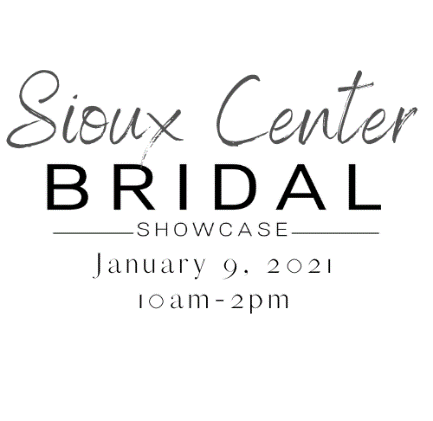 The Sioux Center Chamber of Commerce and Terrace View Event Center are excited to host the 23rd Annual Bridal Showcase!  This year’s event will be held on Saturday, January 9, 2021 from 10-2 p.m. at the Terrace View Event Center.  The 2021 Bridal Showcase will feature Live Vision Booths that will showcase bridal gowns, tuxedos, bridesmaids’ dresses, mother-of-the-bride gowns, and a few flower girl & ring bearer options.  The décor in these booths will help you see a vision come to life! The brides appreciate having a wide variety of vendors present and we would love to have you be a part of this successful event.  So that proper advertising can be done for this event, we request that you register by Friday, November 27.  Please follow the link below to register.  Registration must be completed, and full payment must be sent to the Chamber to reserve your space at the 2021 Bridal Showcase.  Again, we will be giving priority to last year’s vendors first.  If we have not filled the booths with last year’s vendors by Friday, November 27, we will move onto the “waiting list” of new vendors.  We will accept new vendors based on the order in which the registration and payment was received.
For the protection of all involved, masks may be required at this year’s Bridal Showcase.  That decision will be made closer to the event date and will be communicated to all those attending.   All booths must be monitored during the entire show.  Since the brides are our guests, we ask that out of consideration to them you do not “pack up” early.   Any exhibitor packing up before 2:00 pm may forfeit their ability to have a booth at the next Bridal Showcase.  There is also a great opportunity for you to participate in our Bridal Booklet, Goodie Bag, and/or Door Prize Giveaway.  The online registration includes those key dates and information.  These are great opportunities to make contact with many potential customers!If you have any questions, please don’t hesitate to email amberv@siouxcenterchamber.com or call our office at 712-722-3457.  Sincerely,The Sioux Center Bridal Showcase CommitteeBarb Den Herder-Chamber of Commerce	               Kristi Huss-Travel SavviAmber Vander Vliet – Chamber of Commerce		Kelly De Haan-Terrace View Event Center Kari Hickman-Petals and Perks				Kendra Gort-Pat’s Jewelry CentreKelly Franklin-Celebrations by Rent-All			Amanda Den Herder-Reflections Prom and Bridal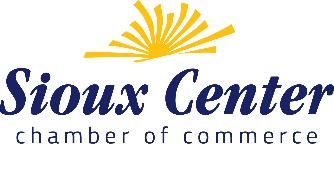 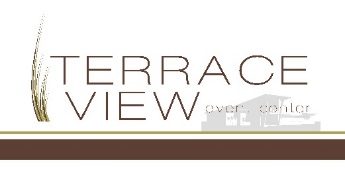 